OSALEJATE NIMEKIRI                                                                          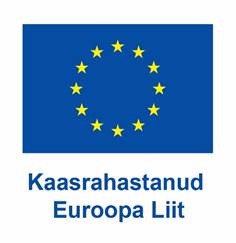 N-noor, M-muu (õpetaja, saatja)Projekti nimiMinu RiikProjekti number2023-1-EE01-KA154-YOU-000140899Tegevuse nimiNoorte osalustegevus (õppepäev)KuupäevToimumise kohtTallinnnr Ees – ja perekonnanimiSünniaeg00.00.0000Resi-dentsusNoorMuuSaatev org.  ja  aadressAllkiri1EestiNMTÜ Minu RiikTallinn, Köleri 82EestiNMTÜ Minu RiikTallinn, Köleri 83EestiNMTÜ Minu RiikTallinn, Köleri 84EestiNMTÜ Minu RiikTallinn, Köleri 85EestiNMTÜ Minu RiikTallinn, Köleri 86EestiNMTÜ Minu RiikTallinn, Köleri 87EestiNMTÜ Minu RiikTallinn, Köleri 88EestiNMTÜ Minu RiikTallinn, Köleri 89EestiNMTÜ Minu RiikTallinn, Köleri 810EestiNMTÜ Minu RiikTallinn, Köleri 811EestiNMTÜ Minu RiikTallinn, Köleri 812EestiNMTÜ Minu RiikTallinn, Köleri 813EestiNMTÜ Minu RiikTallinn, Köleri 814EestiNMTÜ Minu RiikTallinn, Köleri 815EestiNMTÜ Minu RiikTallinn, Köleri 816EestiNMTÜ Minu RiikTallinn, Köleri 817EestiNMTÜ Minu RiikTallinn, Köleri 818EestiNMTÜ Minu RiikTallinn, Köleri 819EestiNMTÜ Minu RiikTallinn, Köleri 820EestiNMTÜ Minu RiikTallinn, Köleri 821EestiNMTÜ Minu RiikTallinn, Köleri 822EestiNMTÜ Minu RiikTallinn, Köleri 823EestiNMTÜ Minu RiikTallinn, Köleri 824EestiNMTÜ Minu RiikTallinn, Köleri 825EestiNMTÜ Minu RiikTallinn, Köleri 826EestiNMTÜ Minu RiikTallinn, Köleri 827EestiNMTÜ Minu RiikTallinn, Köleri 828EestiNMTÜ Minu RiikTallinn, Köleri 829EestiNMTÜ Minu RiikTallinn, Köleri 830EestiNMTÜ Minu RiikTallinn, Köleri 831EestiNMTÜ Minu RiikTallinn, Köleri 832EestiNMTÜ Minu RiikTallinn, Köleri 833EestiNMTÜ Minu RiikTallinn, Köleri 834EestiNMTÜ Minu RiikTallinn, Köleri 835EestiNMTÜ Minu RiikTallinn, Köleri 836EestiNMTÜ Minu RiikTallinn, Köleri 837EestiNMTÜ Minu RiikTallinn, Köleri 838EestiNMTÜ Minu RiikTallinn, Köleri 839EestiNMTÜ Minu RiikTallinn, Köleri 840EestiMMTÜ Minu RiikTallinn, Köleri 841EestiMMTÜ Minu RiikTallinn, Köleri 842EestiMMTÜ Minu RiikTallinn, Köleri 843EestiMMTÜ Minu RiikTallinn, Köleri 8